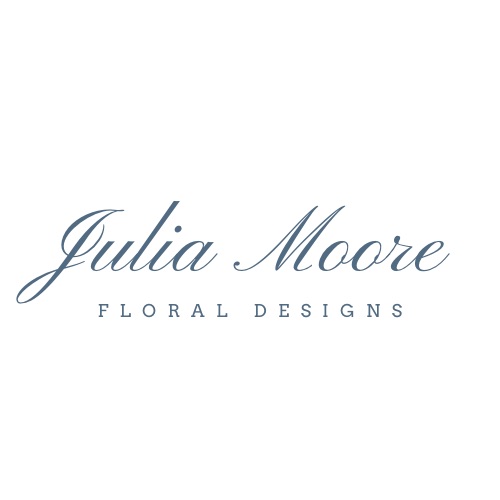 Guide PricesBridal bouquetsTextured hand tied  from £110.00Natural meadow Handtied from £130.00Trailing wild bouquet from £150.00BridesmaidsTextured Handtied bouquets from  £65.00 eachNatural meadow from £70.00 eachWild bouquet from £80.00 eachFlower girlposies, baskets, hoops From £35.00 eachHair FlowersFloral Crowns from £50.00 eachHair flowers From £10.00 eachGroomsmen/ladiesButtonholes From £9.00 eachLadies corsages on magnets from £18.00Church flowersPedestals in urns on plinths (repurposable ) £250.00 eachPedestal in church stands £190.00eachChurch doorway decoration  From  £600.00Pew ends posies From £30.00 eachMeadow ground display £95.00 eachFont displays viewed all the way round From £300.00VenueStaircases From £600.00Fire places From £450.00Tall table displays arrangements From £190.00 per table Low table displays From £60.00 per table Bud vases clusters From £40.00 per tableTop table flowing display from £70.00 per footCandles/votives per table to compliment flowers from £6.00 per tableFreestanding Archways From £750.00Floral chandeliers mainly foliage From £550.00 / With Flowers from £700.00Floral Ladders From £800Marquee pole From £450.00Cake flowers from £45.00**Delivery, setup, and clear down prices will vary depending of the distance and time needed at the venue.*** please note :- all these prices above are just a guide price, they will depend of the flowers chosen and the time of year of the wedding. Please be aware that times of the year such as Valentine’s day , mother’s day and Christmas will affect the prices of your flowers also be away that certain days of the year there are other celebrations around the world which will also affect the prices of flowers.